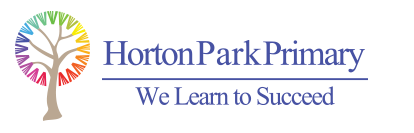                                              Long Term Planning                                       Horton Park Primary SchoolYear 4 Long Term Plan Big Ideas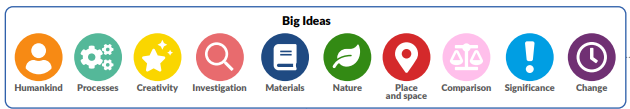 Horton Park Curriculum Drivers‘Everyone Learns to Succeed’ResilienceThe ability to recover quickly from difficulties and to never give up!ResilienceThe ability to recover quickly from difficulties and to never give up!Problem SolvingThe process of finding solutions to difficult or complex issuesProblem SolvingThe process of finding solutions to difficult or complex issuesExperiencesA range of opportunities which will support to further enhance learningExperiencesA range of opportunities which will support to further enhance learningHorton Park Curriculum Drivers‘Everyone Learns to Succeed’CommunicateShare and exchange information effectively with othersCommunicateShare and exchange information effectively with othersVocabularyThe technical vocabulary within the curriculum to demonstrate and enable children to talk with fluencyVocabularyThe technical vocabulary within the curriculum to demonstrate and enable children to talk with fluencyMutual RespectDeveloping strategies to collaborate with a range of people despite differences of opinionsMutual RespectDeveloping strategies to collaborate with a range of people despite differences of opinionsDriver Project TitleInvasionInvasionMisty Mountain, Winding RiverMisty Mountain, Winding RiverAncient CivilisationsAncient CivilisationsLinked Book StudyThe Saga of Erik the VikingBy Terry JonesThe Saga of Erik the VikingBy Terry JonesKing of the Cloud ForestsBy Michael MorpurgoKing of the Cloud ForestsBy Michael MorpurgoSecretes of a Sun KingBy Emma CarrollSecretes of a Sun KingBy Emma CarrollEntrance PointAfter the Romans True or False gameAfter the Romans True or False gameRiver StudyRiver StudyBagshaw Museum tripBagshaw Museum tripExit PointAnalysing artefacts to create a podcast about the Coppergate DigAnalysing artefacts to create a podcast about the Coppergate DigInformation Pack about the Lake DistrictInformation Pack about the Lake DistrictProject on comparing the civilisationsProject on comparing the civilisationsScienceCurriculum 22Digestive SystemSoundStates of MatterGrouping and ClassifyingElectrical Circuits and ConductorsElectrical Circuits and ConductorsHistoryCurriculum 22Invasion(Driver Project)Invasion(Driver Project)Revision and Retrieval PracticeRevision and Retrieval PracticeAncient CivilisationsAncient CivilisationsGeographyCurriculum 22Interconnected WorldInterconnected WorldMisty Mountain, Winding River(Driver Project)Misty Mountain, Winding River(Driver Project)Revision and Retrieval PracticeRevision and Retrieval PracticeArtCurriculum 22Contract and ComplementWarp and WeftVistaAnimalStatutes, Statuettes and FigurinesIslamic ArtDesign Technology Curriculum 22Fresh Food, Good FoodFresh Food, Good FoodFunctional and Fancy FabricsFunctional and Fancy FabricsTomb BuildersTomb BuildersComputingNCCE – Teach ComputingComputing systems and networks – The InternetCreating media - Audio productionData and information – Data loggingProgramming A – Repetition in shapesCreating media – Photo editingProgramming B – Repetition in gamesComputingNCCE – Teach ComputingInformation LiteracyOnline SafetyInformation LiteracyOnline SafetyInformation LiteracyOnline SafetyInformation LiteracyOnline SafetyInformation LiteracyOnline SafetyInformation LiteracyOnline SafetyPSHEYou, Me, PSHEIdentity, society and equality:DemocracyKeeping safe and managing risk:Playing safePhysical health and wellbeing:What is important to me?Careers, financial capability and economicwellbeing:Relationships and health education:Growing up and changingRelationships and health education:Growing up and changingMusicCharangaMamma MiaGlockenspiel Stage 2Stop!Lean on MeBlackbirdReflect, Rewind, ReplayREBelieving and BelongingHow are important events remembered?What faiths are shared in our country?How are important events remembered?What faiths are shared in our country?How do the Five Pillars guide Muslims?How do the Five Pillars guide Muslims?Why are Gurus at the heart of Sikh belief and practice?Why are Gurus at the heart of Sikh belief and practice?PEJasmine Real PECognitiveCreativeSocialPhysicalHealth and FitnessPersonalT4L/ Oracy/ Presenting/ Debate Were the Anglo-Saxons really invaders? - debateWere the Anglo-Saxons really invaders? - debatePresent information packs about the Lake DistrictPresent information packs about the Lake DistrictHow was the Indus Valley civilisation similar to or different from the ancient Sumerian and ancient Egyptian civilisations? (Innovate project)How was the Indus Valley civilisation similar to or different from the ancient Sumerian and ancient Egyptian civilisations? (Innovate project)Memorable ExperiencesNell Bank ResidentialNell Bank ResidentialBagshaw MuseumGurdwara TripBagshaw MuseumGurdwara Trip